Approved by the order of the Chairman of  "Azerbaijan Caspian Shipping Closed Joint Stock Company   dated 1st of December 2016 No. 216.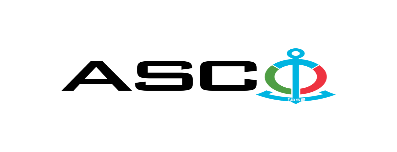 AZERBAIJAN CASPIAN SHIPPING CLOSED JOINT STOCK COMPANYIS ANNOUNCING OPEN BIDDING FOR THE PROCUREMENT OF CONSTRUCTION MATERIALS REQUIRED FOR STRUCTURAL DEPARTMENTSB I D D I N G No. AM 014/2024(On the participant`s letter head)APPLICATION FOR PARTICIPATION INTHE OPEN BIDDING___________ city     “__”_______20____________№           							                                                                                          To the attention of the Chairman of ASCO Procurement CommitteeMr Jabrail MahmudluWe, hereby confirm the intention of [ to state full name of the participant ] to participate  in the open bidding No.  [ bidding No. shall be inserted by participant ] announced by ASCO in respect of procurement of "__________________" .Moreover, we confirm that no winding - up or bankruptcy proceeding is being performed or there is no circumstance of cessation of activities or any other circumstance that may impede participation of [ to state full name of the participant ]  in the stated bidding. In addition, we warrant that [ to state full name of the participant ] is not an affiliate of ASCO.Below-mentioned contact details are available to respond to any question that may emerge in relation to the documents submitted and other issues:Contact person in charge: Position of the contact person: Telephone No.: E-mail: Attachment: Original of the bank evidence as  a proof of payment of participation fee  – __ page(s).________________________________                                   _______________________(initials of the authorized person)                                                                                                        (signature of the authorized person)_________________________________                                                   (position of the authorized person)                                                STAMP HERE                                            LIST OF THE GOODS:Payment condition will be accepted "on actual basis" only. Different kind of payment condition proposal offering advance payment will be excluded.  Certificate of quality and conformity for the  supplied goods is required. Only DDP shall be accepted as a delivery term form local entities. Price offers shall be accepted in manats. Other conditions shall not be accepted.For technical questions please contact :Emil Hasanov - ASCO Procurement Department Senior procurement specialistEmil BabayevT:+994 50 212 35 11E-mail: : emil.a.babayev@asco.azDue diligence shall be performed in accordance with the Procurement Guidelines of ASCO prior to the conclusion of the purchase agreement with the winner of the bidding.    The company shall enter through this link http: //asco.az/sirket/satinalmalar/podratcilarin-elektron-muraciet-formasi// to complete the special form or submit the following documents:Articles of Association of the company (all amendments and changes including)An extract from state registry of commercial legal entities  (such extract to be issued not later than last 1 month)Information on the founder in case if the founder of the company is a legal entityCertificate of Tax Payer`s Identification NumberAudited accounting balance sheet or tax declaration  (depending on the taxation system) / reference issued by taxation bodies on non-existence of debts for taxIdentification card of the legal representativeLicenses necessary for provision of the relevant services / works  (if any)No agreement of purchase shall be concluded with the company which did not present the above-mentioned documents or failed to be assessed positively as a result of the due diligence performed and shall be excluded from the bidding! Submission documentation required for participation in the bidding:Application for participation in the bidding (template has been attached hereto) ;Bank evidence as a proof of participation fee;Bidding offer: Bank document confirming financial condition of the consignor within the last year (or within the period of operation if less than one year);Statement issued by the relevant tax authorities on the absence of expired commitments associated with taxes and other compulsory payments and failure of obligations set forth in the Tax Code of the Republic of Azerbaijan for the last one year (excluding the period of suspension).At the initial stage, application for participation in the bidding ( signed and stamped ) and bank evidence proving payment of participation fee (excluding bidding offer) shall be submitted in English, Russian or in Azerbaijani languages to the official address of "Azerbaijan Caspian Shipping" CJSC (hereinafter referred to as "ASCO" or "Procuring Organization") through email address of contact person in charge by 17.00 (Baku time) on 29.01.2024. Whereas, other necessary documents shall be submitted as enclosed in the bidding offer envelope.   Description (list) of goods, works or services has been attached hereto.The participation fee and Collection of General Terms and Conditions:Any participant (bidder), who desires to participate in the bidding, shall pay for participation fee stated below (the payment order shall necessarily state the name of the organization holding open bidding and the subject of the bidding) and shall submit the evidence as a proof of payment to ASCO not later than the date stipulated in section one. All participants (bidders), who have fulfilled these requirements, may obtain General Terms and Conditions relating to the procurement subject from the contact person in charge by the date envisaged in section IV of this announcement at any time from 08.00 till 17.00 in any business day of the week.Participation fee amount (VAT exclusive): AZN 50The participation fee may be paid in AZN or  equivalent amount thereof in USD or EURO.  Account No. :Except for circumstances where the bidding is cancelled by ASCO, participation fee shall in no case be refunded! Security for a bidding offer: The bank guarantee is required in the amount of at least 1 (one) % of the bidding offer price. A bank guarantee sample shall be specified in the General Terms and Conditions. Bank guarantees shall be submitted as enclosed in the bidding offer envelope along with the bidding offer. Otherwise, the Purchasing Organization shall reserve the right to reject such offer. The financial institution that issued the guarantee should be acknowledged in the Republic of Azerbaijan and / or international financial transactions. The purchasing organization shall reserve the right not to accept and reject any unreliable bank guarantee.Persons wishing to participate in the bidding and intending  to submit another type of warranty (letter of credit, securities, transfer of funds to the special banking account set forth by the Procuring Organization in the bidding documents, deposit and other financial assets) shall request and obtain a consent from ASCO through the contact person reflected in the announcement on the acceptability of such type of warranty. A contract performance bond is required in the amount of 5 (five) % of the purchase price.For the current procurement operation, the Procuring Organization is expected to make payment only after the goods have been delivered to the warehouse, no advance payment has been intended.Contract Performance Term: It is provided that the goods to be delivered within 10 days due to emergence of urgent demand for the goods.Final deadline date and time for submission of the bidding offer:All participants, which have submitted their application for participation in the bidding and bank evidence as a proof of payment of participation fee by the date and time stipulated in section one, and shall submit their bidding offer (one original and two copies) enclosed in sealed envelope to ASCO by 17.00 Baku time on February 06, 2024.All bidding offer envelopes submitted after the above-mentioned date and time shall be returned unopened.Address of the procuring company:The Azerbaijan Republic, Baku city, AZ1003 (postcode), 2 Mikayil Useynov street, Procurement Committee of ASCO.Contact persons (coordinating person) in charge:Specialist of the Procurement Department of ASCOEmil BabayevTelephone No.: +994 50 212 35 11 (extension: 1242)E-mail :       emil.a.babayev@asco.az      ,      tender@asco.az    Contact person on legal issues:Landline No.: +994 12 4043700 (ext: 1262)Email address: tender@asco.azDate and time assigned for the opening of bidding offer envelopes:Opening of the envelopes shall take place at 15.00  Baku time on February 7, 2023  in the address stated in section V of the announcement. Persons wishing to participate in the opening of the envelopes shall submit a document confirming their permission to participate (the relevant power of attorney from the participating legal entity or natural person) and the ID card at least half an hour before the commencement of the bidding.Information  on the winner of the bidding :Information on the winner of the bidding will be posted in the "Announcements" section of the ASCO official website.№Required goods Measurement unitQuantityRequisitionFunctionCertificate 1Household oil cloth (felted) width 2m,  thickness 2.5 mm (brown)m21210065036The Caspian Sea Oil FleetCertificate of conformity and quality2Profiled sheeting roofing 4000 x 1150 x 0.6 mm (galvanized)m250010080299Bibiheybat Ship Repair YardCertificate of conformity and quality3Organic glass 2400 x 1200 x 2.5 mmp c s210082844Bibiheybat Ship Repair YardCertificate of conformity and quality4Ceramic flooring tile ivory color 40 x 40 cmm22010075687The Caspian Sea Oil FleetCertificate of conformity and quality5Bitumen БНД - 130 / 200kg1.50010074803Bibiheybat Ship Repair YardCertificate of conformity and quality6Cord for antibacterial oil cloth  5 x 4 mm (softening, melting) yellow M e t r e5010082443The Caspian Sea Oil FleetCertificate of conformity and quality7Sand 50 kg (for fire boxes)p c s310067050The Caspian Sea Oil FleetCertificate of conformity and quality8Glass wool S =50 mm, L = 1220 mm, 0.044 W / mK, -60°C / +220°C, КМОm21.20010079079Zykh Ship Repair and Construction YardCertificate of conformity and quality9Skirtboard MDF 80 x 15 mm straight,  brown M e t r e10010082517The Caspian Sea Oil FleetCertificate of conformity and quality10Ruberoid РКП - 350 (Size 1 x 15 m) Thickness 3 mmp c s510074638The Caspian Sea Oil FleetCertificate of conformity and quality11Sand for plasteringm30.50010074036The Caspian Sea Oil FleetCertificate of conformity and quality12Plastic skirtboard H - 50 x 20 mm solid plastic, color:  brown walnut.M e t r e3010074010The Caspian Sea Oil FleetCertificate of conformity and quality13Facade putty 30 kg, gypsum-baseds a c k310072623The Production Services DepartmentCertificate of conformity and quality14Putty primer 30 kg, gypsum-baseds a c k210072623The Production Services DepartmentCertificate of conformity and quality15PVC board 7 mmm22110072690Bibiheybat Ship Repair YardCertificate of conformity and quality16Sand for plasteringm35010073702Bibiheybat Ship Repair YardCertificate of conformity and quality17Pebble  М - 1200, 2,5 mmm34010073702Bibiheybat Ship Repair YardCertificate of conformity and quality18Cord for antibacterial oil cloth  5 x 4 mm (softening, melting) yellow M e t r e10010059764The Caspian Sea Oil FleetCertificate of conformity and quality19Ceramic tile  30 x 30 cm (color: ivory)m2410072718The Caspian Sea Oil FleetCertificate of conformity and quality20Polypropylene pipe insulation  F-15 mmM e t r e15010067191The Caspian Sea Oil FleetCertificate of conformity and quality21Antibacterial oil cloth Accent Pro width 2 m,  thickness 2 mm (0.7 microns) (brown)m2510079899The Caspian Sea Oil FleetCertificate of conformity and quality22Antibacterial oil cloth  PVC 42KM2, heterogene,  width 1500 mm, thickness 4 mm, brown M e t r e1510080366The Caspian Sea Oil FleetCertificate of conformity and quality23Oil cloth metal strip mad of aluminum, golden colore, width: 30 mm, length: 2,70 mp c s410062834The Caspian Sea Oil FleetCertificate of conformity and quality24Oil cloth Tarket Prima Prius (non-felted) width 2 m, thickness 2 mm (brown)m210010082251The Caspian Sea Oil FleetCertificate of conformity and quality25PVC board 7 mmm23010081675Bibiheybat Ship Repair YardCertificate of conformity and quality26Isolatex 25 kgp c s110075098The Caspian Sea Oil FleetCertificate of conformity and quality27Decoration plastic (Double - sided white - walnut color) 2047 x 1250 x 2 mmp c s24010077206Bibiheybat Ship Repair YardCertificate of conformity and quality28Ceramic tile 33 x 33 cm Color: Ivorym21010082517The Caspian Sea Oil FleetCertificate of conformity and quality29Oil cloth Tarket Prima Prius (non-felted) width 2 m, thickness 2 mm (brown)m21510083270The Caspian Sea Oil FleetCertificate of conformity and quality30Polypropylene pipe insulation  F-15 mmM e t r e15010083651The Marine Transportation FleetCertificate of conformity and quality